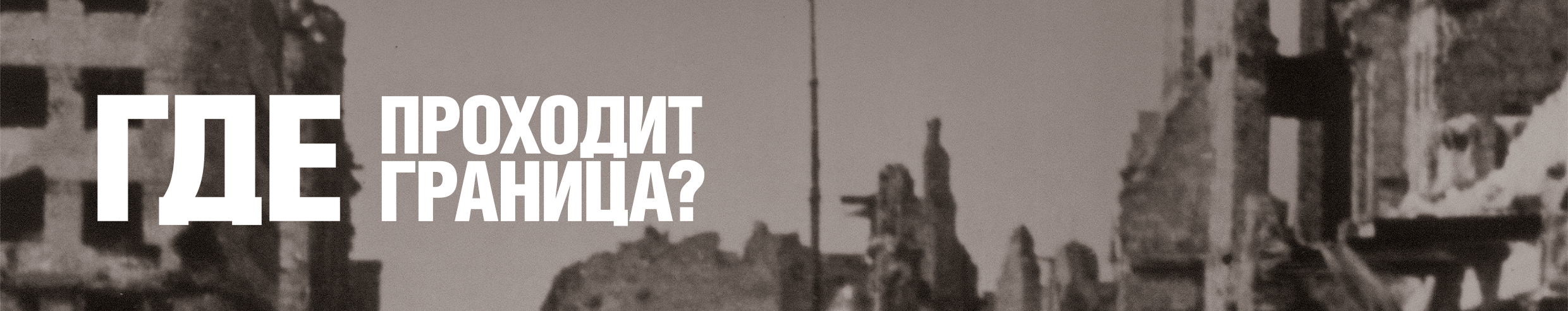 ПРЕСС-РЕЛИЗ 23 февраля в широкий прокат выходит документальный фильм о Донбассе «Где проходит граница?»Первый в российском прокате документальный фильм снятый на территории проведения СВО «Где проходит граница?» - фильм-размышление о самом главном событии, перевернувшем весь мир. Молодой режиссер Александра Франк задает вопросы: нужна ли была специальная военная операция? Где проходит граница личной ответственности и участия каждого из нас в трагической истории Донбасса?«Герои фильма — люди очень разные. Но всех объединяет одно —невероятная любовь к родной земле и к своему народу. Такой силы духа, самоотверженности и преданности к Родине я никогда раньше не встречала. Все, с кем я беседовала, убеждены — русские люди будут вместе», -  говорит Александра Франк.Фильм снят при   поддержке Президентского фонда культурных инициатив.Прокат фильма осуществляется при содействии Министерства культуры РФ, Фонда Кино и дистрибьюторской компании  КИНОТАЙМ. Специальный показ документального фильма режиссера Александры Франк «Где проходит граница?» состоится 16 февраля в кинотеатре Иллюзион. Сбор гостей в 18:30.  На премьере будет присутствовать съемочная группа картины, которая поделится своими впечатлениями от съемок, проходившими во время реальных боевых действий. Среди гостей приглашены деятели политики, культуры и общества. Подтвердить свое участие по телефону +7999 112-13-01 E-mail: info-ruskino@mail.ru 